Mayor			P.O. Box 1003 • Haskell, TX 79521 • 940-864-2333		     City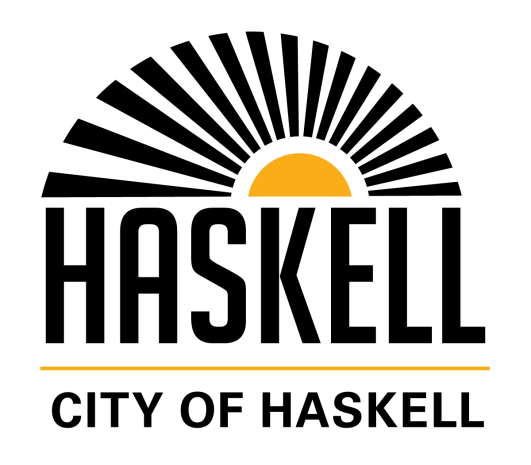 Alberto Alvarez, Jr.										AdministratorJune EllisMayor Pro-Tem										City SecretarySteve King											Kenny RossCouncil MembersJason PelzKenneth BillingtonChristina IsbellEric Lewis  Regular Haskell City Council Meeting to be held Tuesday August 10, 2021at 5:30 p.m. at Haskell City HallMASKS ENCOURAGED FOR THOSE NOT FULLY VACCINATED AGENDACall to OrderLegislative PrayerPledge of Allegiance to the United States FlagPledge of Allegiance to the Texas FlagPUBLIC COMMENT:Individual citizen comments are normally limited to three minutes (time limits can be adjusted by the Mayor). The pupose of this item is to allow citizens an oppurtunity to address the City Council regarding any topic not necessarily on the agenda.  The City Council is limited in their response to comments or questions asked of them by the speaker.  Any response by a member of the City Council is limited to a statement of specific factual information, a recitation of exisitng policy, or a proposal to place the subject on the agenda for a future meetingApproval of July 27, 2021 minutes Approval of BillsPUBLIC HEARINGS/ORDINANCES/RESOLUTIONS/OTHER ACTION ITEMS:Discussion of future landfill options (David Hudson Jacob & Martin; Winston Stevens, Public Works Director)Discussion of Utility Billing / Scheduling from Presentation (Kenny Ross, City Secretary)Discuss, Consider and/or Act on Ordinance No.08102021-1 Establishing Regulations for the Storage and Use of Recreational vehicles on Residential Vehicles on residential Property; Providing a penalty Clause; Providing Repealer and Severability Clauses; Providing for Publication; And Establishing an Effective Date. (Tatum Foster, code Enforcement)Discuss, Consider and/or Act on Pavilion Improvements with Hotel/Motel Revenues. (Eileen Haymen, City Attorney; June Ellis, City Administrator)Discuss, Consider and/or Act on Resolution No. 081021-1 Approving the Mayor’s Appointment of a Designee to Serve as an Ex Officio Member on the Development Corporation of Haskell Board (Bert Alvarez, Mayor)Discuss, Consider and/or Act on Resolution No. 081021-2 Appointing a Member of the City Council to Serve as an Ex Officio Member on the Haskell Civic Center Board (Bert Alvarez, Mayor)Discuss, Consider and/or Act on Resolution No. 081021-3 Confirming Members to Serve on the Haskell Civic Center (Bert Alvarez, Mayor)Discuss, Consider and/or Act on Encroachment by and between the City of Haskell, and First Bank Texas, in Haskell (June Ellis, City Administrator; Eileen Haymen, City Attorney)Staff UpdatesTransfer Station (David Hudson, Jacob & Martin)Pot holes, street repairs (Winston Stephens, Public Works Director)Temporary Roll off for disposal of bulky items/green waste- (Winston Stephens, Public Works Director)Green Waste Site (June Ellis, City Administrator)Request by Council for future agenda itemsAdjourn into Executive Session	___________The City Council of the City of Haskell reserves the right to adjourn into Executive (closed) Session at any time during the course of this meeting to discuss any matter listed below, as authorized by Texas government Code:Section 551.071 (Consultation with Attorney)Janet Moeller discrimination and unemployment claims against the City.City Road Repair warranty with Paving ContractorsSection 551.072 (Deliberations regarding Real Property)Section 551.074 (Personnel Matters)Section 551.076 (Deliberations regarding Security Devices)Section 551.087 (Economic Development Negotiation)Reconvene out of Executive Session _________Action for Executive Session to be determinedBudget Workshop (second workshop)Motion to Adjourn				Second Adjourned at ______________a.m.Persons who plan to attend this meeting and who may require auxiliary aid or services are requested to contact Kenny Ross, City Secretary, at 940-864-2333 at least two working days before this meeting so appropriate arrangements can be made.This is to certify that I, Kenny Ross, City Secretary, posted this Agenda on the bulletin Board located at City Hall, at _______ o’clock a.m./p.m. on ___	.CITY OF HASKELL, TEXASBy: _____________________________		By: ______________________________Kenny Ross, City Secretary					WitnessRemoved from posting:	Date: _______	Time: _________	___________________________									Signature of person removing from posting